Государственное казенное общеобразовательное учреждение Свердловской области «Красноуфимская школа, реализующая адаптированные основные общеобразовательные программы»Конспект  классного часаТема: «Путешествие на остров здорового образа жизни»3 классСоставитель: Кузнецова Н.А.,Учитель  начальных классов г. Красноуфимск2019 г.Занятие: Классный  часКласс: 3 классТема занятия: «Путешествие на остров  здорового образа жизни»Тип занятия: Закрепление  пройденного материала.Цель: формирование положительного отношения к здоровому образу жизни, развитие гигиенических навыков, расширение кругозора.ЗадачиУчить обучающихся анализировать предложенную ситуацию, делать правильный выбор.Продолжать знакомить обучающихся с признаками здорового человека.Воспитывать  положительное  отношение и чувство ответственности  к своему здоровью. Развивать творческие способности обучающихся.БУД: Личностные: - положительное  отношение к окружающей действительности, готовность  к организации взаимодействия с ней  и эстетическому её восприятию. Коммуникативные: - вступать в контакт  и работать  в коллективе;- слушать  и понимать  инструкцию к учебному  заданию в разных видах деятельности.Регулятивные:  управлять своим поведением;  активно  участвовать в деятельности, контролировать  и оценивать свои действия   и действия одноклассников.Познавательные: воспринимать новый материал, работать с информацией; -   делать  простейшие  обобщения,  сравнивать, классифицировать на наглядном материале.Средства обучения:- карта, маршрут с указанием  островов;- изображение сказочного персонажа «Мойдодыра»;- пословицы о здоровом образе жизни; - таблица  с изображение человека;  - памятки для обучающихся, советы здорового питания;- конверты с картинками «Продукты питания».Межпредметные связи:- окружающий мир,- чтение,- основы безопасности и жизнедеятельности.Ход  занятияПриложение №1Карта  - маршрут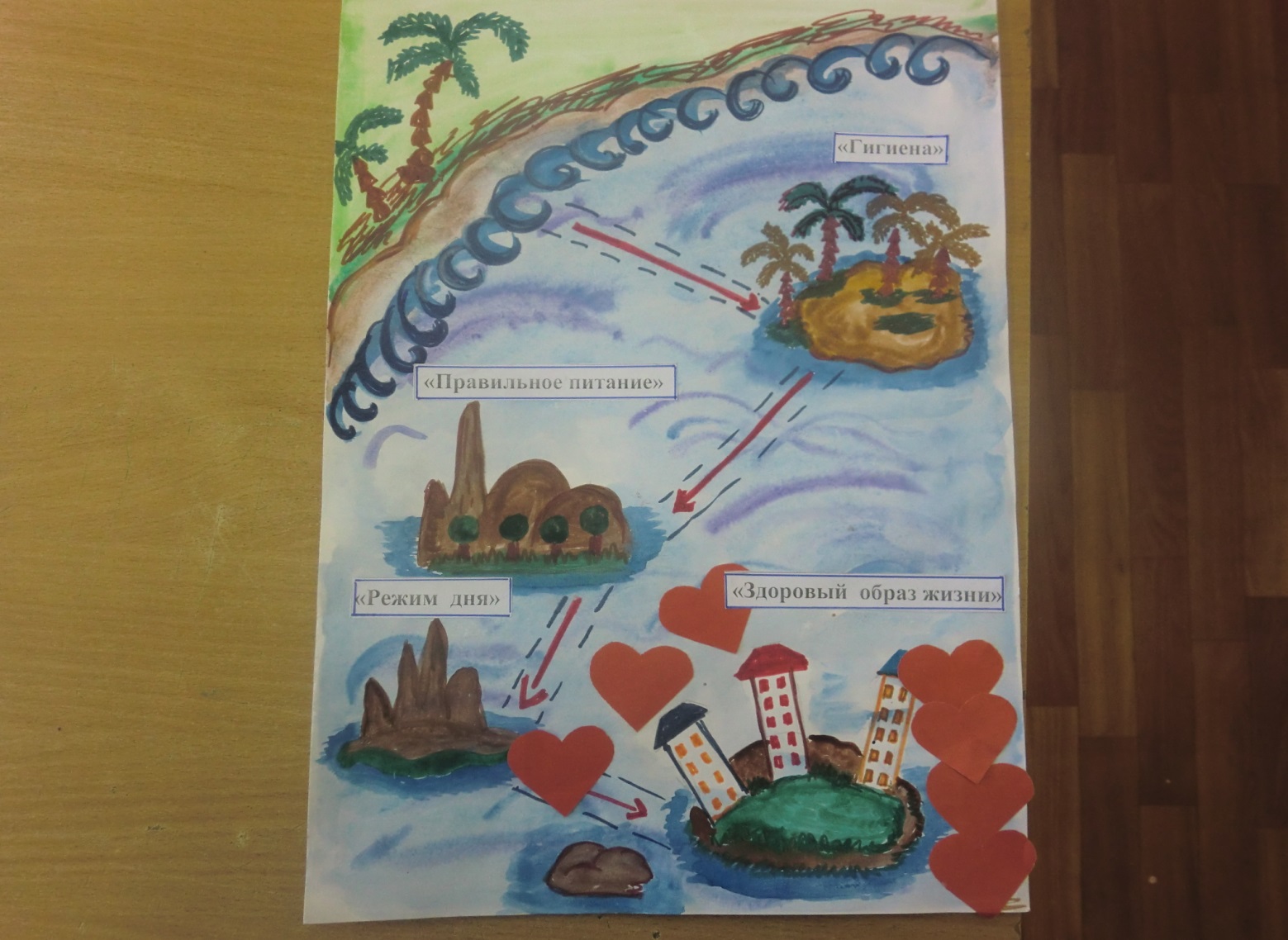 Приложение №2Первый чтецГигиену очень строгоНадо соблюдать всегда…Под ногтями грязи много,Хоть она и не виднаГрязь микробами пугает.Ох, коварные они!Ведь от них заболеваетЛюди в считанные дни!Второй чтецЕсли руки моешь с мылом,То микробы поскорейПрячут под ногтями силу,И глядят из под ногтей.И бывают же на свете,Словно выросли в лесу,Непонятливые дети:Ногти грязные грызут.Не грызите ногти, дети,Не тяните пальцы в рот.Это правило, поверьте,Лишь на пользу вам пойдетПриложение №3Изображение «Мойдодыра»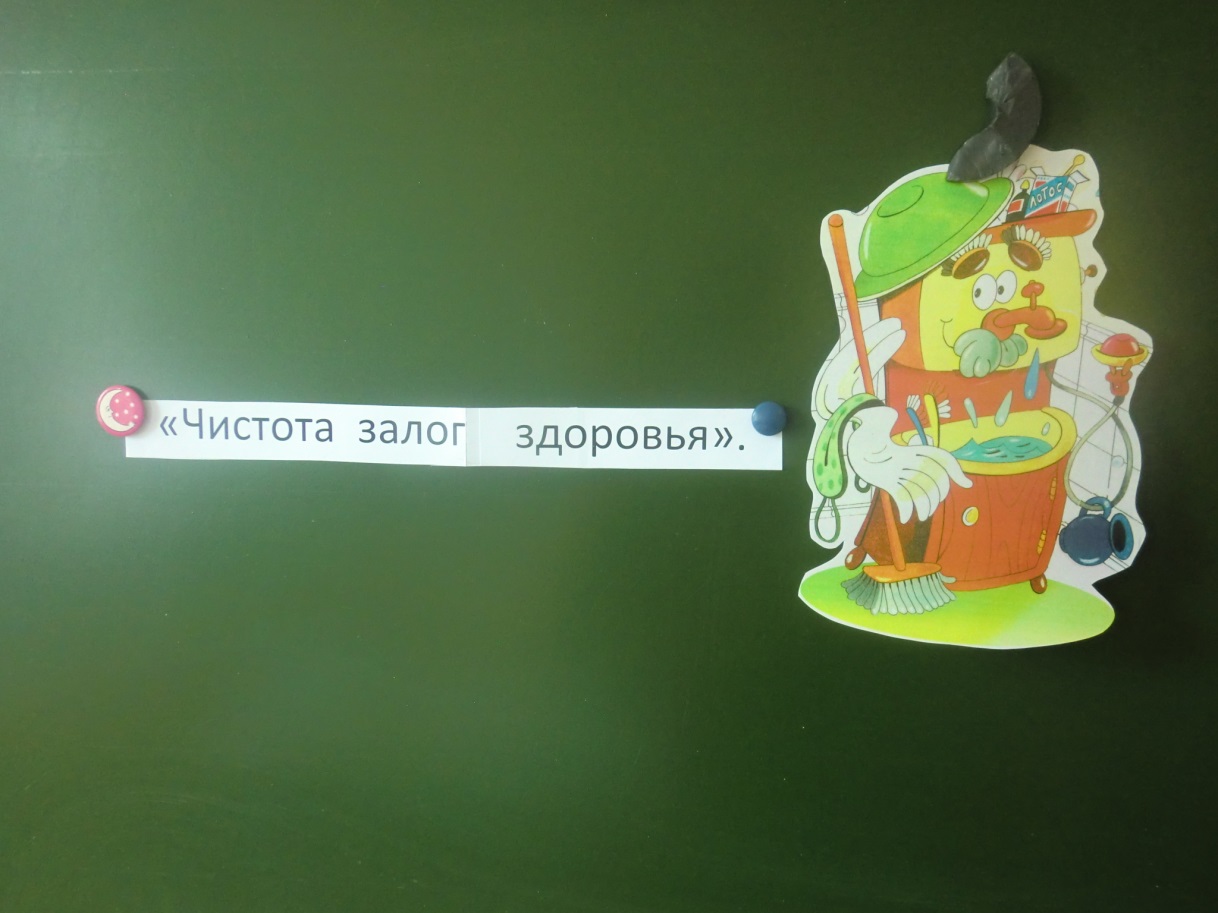 Приложение № 4Советы  «Мойдодыра»Умывайтесь по утрам после сна. Мойте руки, лицо, шею и уши.Мойте лицо, руки и ноги перед сном  каждый день.Обязательно мойте руки  после игр, прогулки, общения с животными  и туалета.Не реже  одного раза  в неделю принимайте ванну, ходите в банюПриложение  № 5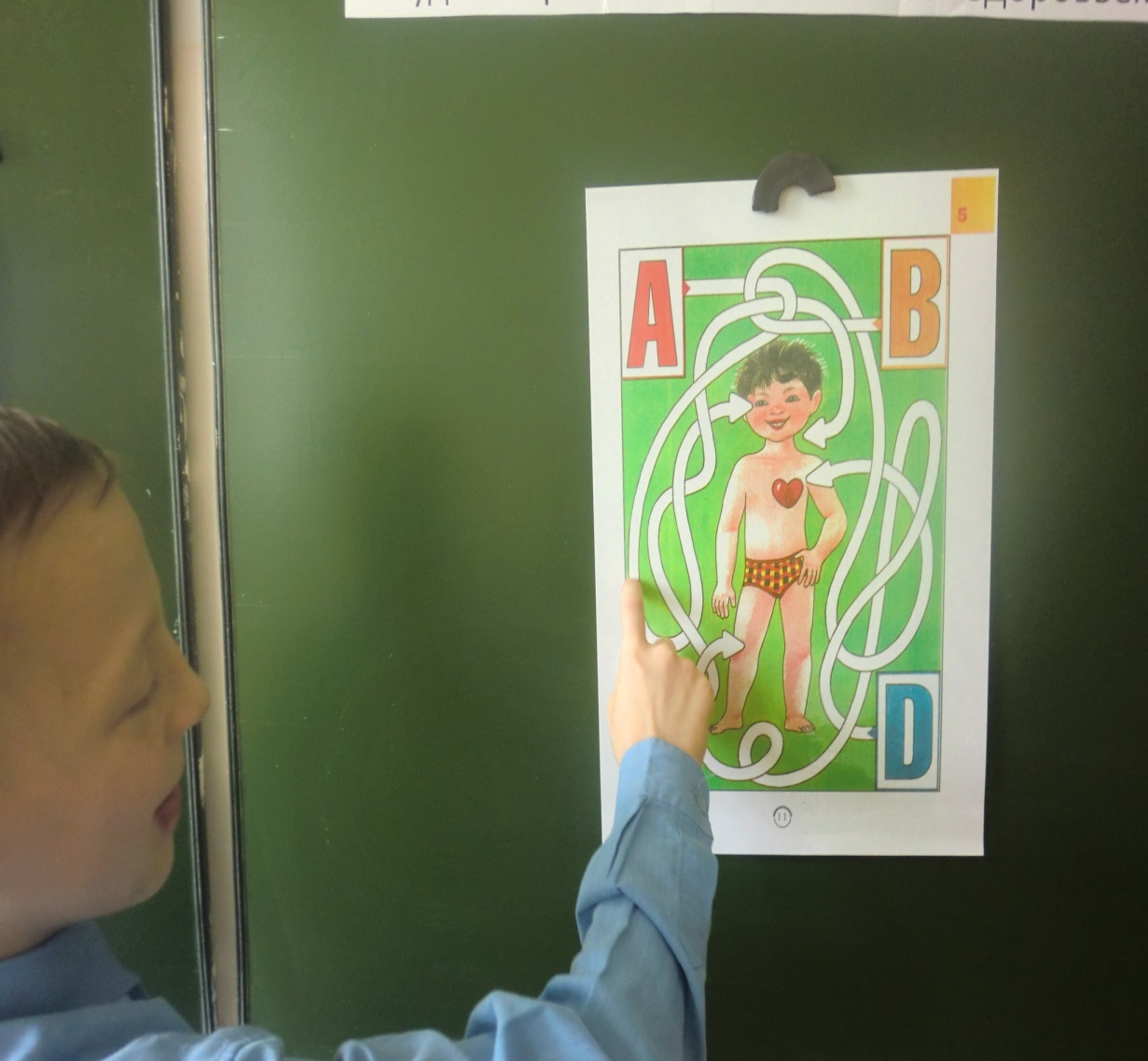 Приложение №6Д.и ««найди полезные продукты».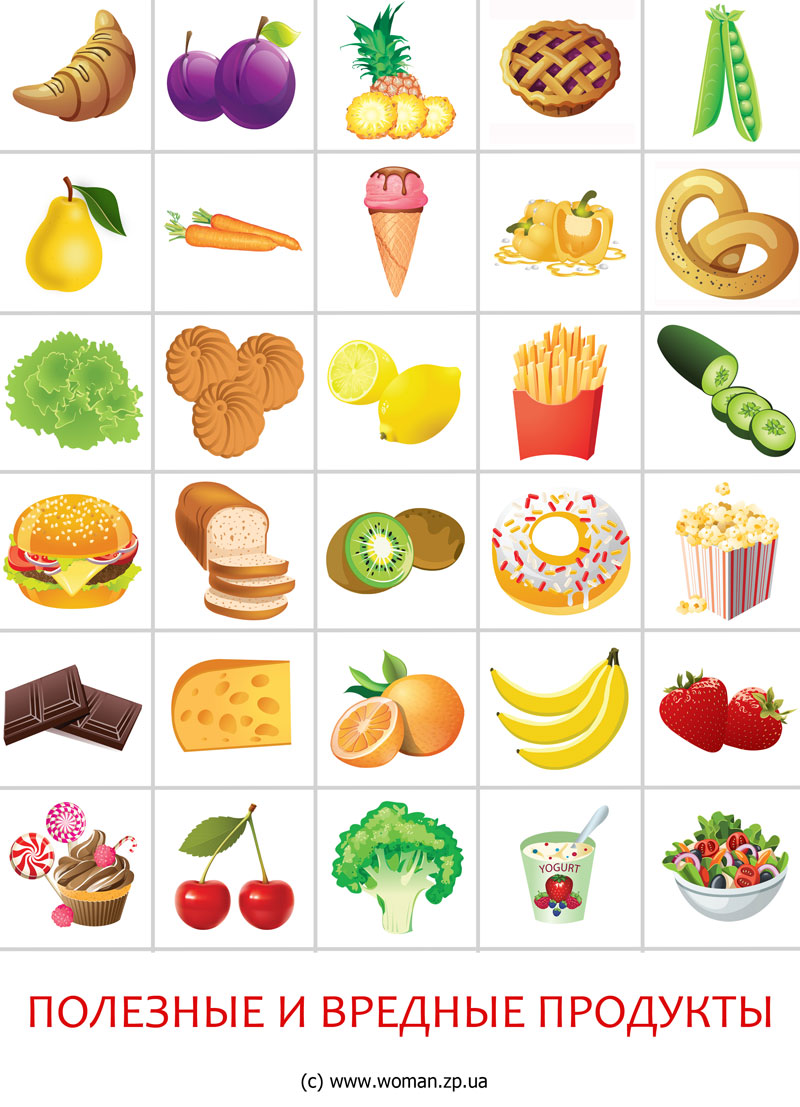 Приложение № 7Советы здорового   питания: Никогда не переедать.Тщательно пережёвывать пищу.Не злоупотреблять сладостями.Больше есть зелени, овощей, фруктов.Ужинать за два часа до сна. Приложение №8ФизминуткаДружно встали. Раз! Два! Три! (на счёт – движения руками)Мы теперь богатыри!Мы ладонь к глазам приставим,Ноги крепкие расставим.Поворачиваясь вправоОглядимся величаво,И налево надо тожеПоглядеть из – под ладошек.И направо, и ещёЧерез левое плечо.Буквой «л» расставим ноги.Точно в танце – руки в боки.Наклонились влево, вправо.Получается на славуПриложение №9Сценка- А ты, Вова, знаешь, что такое режим? 
- Конечно! Режим… – это куда хочу, туда скачу. 
- Неправильно! Режим - это распорядок дня. Ты выполняешь его? 
- Даже перевыполняю. 
- Как это? 
- По распорядку мне надо гулять два раза в день, а я гуляю четыре! 
- Нет, ты не перевыполняешь его, а нарушаешь! Знаешь, каким должен быть распорядок дня? 
- Знаю! Подъем. Зарядка. Умывание. Уборка постели. Завтрак. Школа. Обед. Прогулка. Приготовление уроков. Прогулка. 
- Хорошо. 
- А можно еще лучше. 
- Как же это? 
- Вот так! Подъём. Завтрак. Прогулка. Второй завтрак. Прогулка. Обед. Прогулка. Чай. Прогулка. Ужин. Прогулка. Сон. 
- Ну, нет. При таком режиме из тебя получится лентяй и неуч. 
- Не получится. 
- Почему? 
- Потому что с бабушкой мы выполняем весь режим. 
- Как это с бабушкой? 
- А так. Половину выполняю я, а половину – бабушка. А вместе получается весь режим. 
- Не понимаю! 
- Очень просто. Подъем выполняю я. Зарядку выполняет бабушка. Умывание – бабушка. Уборка постели – бабушка. Завтрак – я. Прогулка – я. Приготовление уроков – мы с бабушкой. Прогулка – я. Обед – я. 
- И как тебе не стыдно?! Теперь я понимаю, почему ты такой не Приложение №10  Режима дня школьника7.00 – подъём, зарядка.7.15 – гигиенические процедуры,7.30 – завтрак7.50 – дорога в школу8.30 – 12.30 – пребывание в школе.12.30 – дорога из школы13.00 – обед13.30 – прогулка16.00 – выполнение домашнего задания17.00 – полдник17.30 – помощь  по дому18.30 – Ужин18.45 – свободное  время21.15 – подготовка ко сну21.30 – сонЭтапыДеятельность учителяДеятельностьобучающихсяОрг.момент.-  Ребята, посмотрите друг на  друга  улыбнитесь, передайте частичку  своего хорошего настроения.  Вот видите, от ваших улыбок стало в  классе уютнее  и  светлее.- Мы сегодня отправляемся в удивительное путешествие  на  остров    здорового образа жизни. - Давайте  рассмотрим   маршрут нашего  путешествия.(См. приложение № 1) Остров находится в море, чтобы до него добраться  нужно сделать несколько остановок.- Прежде чем отправитьсяв путешествие   давайте прочитаем пословицу:(На доске появляется  пословица)«Здоровье потеряешь  - всё потеряешь»  - Согласны ли вы с этой мудростью? - Здоровье  это бесценный дар, который преподносит природа человеку. Без него очень трудно  сделать жизнь  интересной и счастливой. Но как часто мы этот дар  растрачиваем попусту, забывая, что здоровье потерять легко, а вот вернуть его очень, очень трудно.- Отправимся в путешествие  на теплоходе.  - Занимайте места, садитесь,  чтобы вам было  удобно.Обучающиеся стоят  в кругу, поворачиваются  друг к  другу и улыбаются.Рассматривают  карту путешествия.Читают пословицу.  Отвечают, анализируют, доказывают свою точку зрения.Слушают учителя.Обучающиеся  имитируют  поездку  на теплоходе.Закрывают глаза и совершают колебательные движения вправо-влево (по волнам).1.  Остановка  остров «Гигиена»-  Вот мы и  приплыли к  острову  «Гигиена».- Девиз острова «Гигиена». «Чистота залог здоровья». Чтобы попасть на этот остров мы должны  ответить  на вопросы: - Что такое личная гигиена?  - Почему необходимо мыть  руки перед едой? - Когда нужно мыть руки?- Зачем надо коротко  стричь ногти?  - Ребята  нам прочитают стихи.( См. приложение №2)(На  доске  появляется  изображение  «Мойдодыра» См. приложение №3)- На острове «Гигиена» нас встречает «Мойдодыр» и он приготовил для нас советы:- Давайте прочитаем их:(См. приложение №4)- Садитесь   на теплоход  и отправляемся дальше в путешествие.Отвечают на вопросыучителя.Двое  обучающихся  выходят к доске,  рассказывают  стихи  перед классом. Остальные  обучающиеся слушают, смотрят, анализируютОбучающиеся выходят к доске  и читают советы МойдодыраОбучающиеся  имитируют  поездку  на теплоходе.Закрывают глаза и совершают колебательные движения вправо-влево (по волнам).2. Остановка остров «Правильное питание».- Вот  мы прибыли  на остров - Как он называется? Прочитайте.- остров «Правильное питание».Девиз жителей этого острова: «Будешь правильно питаться -  со здоровьем будешь знаться»-  Что обозначают эти слова?- Здоровое питание – одна из основ здорового образа жизни.
Д\и «Какое питание можно назвать здоровым?»(На доску вывешиваются  слова,  - разнообразное, -  однообразное, - богатое овощами и фруктами, - богатое сладостями,- от случая к случаю,- без спешки, - второпях.- Мы знаем, что в нашем рационе питания  должны присутствовать витамины. (На доску вывешивается  таблица изображением человека. (См.  приложение №5). - Давайте найдём,  за что отвечают тот или иной  витамин в нашем организме.-Витамин «А» отвечает  за остроту зрения, за состояние  кожи, зубов, ногтей.-Витамин «В» отвечает за  Правильное питание, функционирование  нервной системы.- Витамин «С» отвечает  за укрепление  и защиту организма.Витамин «Д» отвечает за   рост и укрепление костей.Д\И «найди полезные продукты». См. приложение №6)(Учитель предлагает открыть конверты с картинками).- Жители этого острова  нам оставили советы    правильного  питания (см. приложение  №7)Обучающиеся читают девиз острова слушают, анализируют пословицу.Анализируют, находят  правильные слова.Обучающиеся на доске  выбирают подходящие слова, которые  подходят к здоровому  питанию. Обучающиеся выходят к доске и рассматривают таблицу.Слушают учителянаходят информацию на таблице.Находят  вредные и полезные  продукты по картинкам. Обосновывают свой выбор. Выходят к доске  и читают советы жителей острова.Физминутка- Ребята. А что нужно ещё делать, чтобы быть сильными ловкими, здоровыми? - Давайте сделаем небольшую разминку. (См. приложение №8)Отвечают на вопросДелают разминку вместе с учителем.3. Остановка  остров«Режим дня»Учитель- Садитесь   на теплоход,  и отправляемся в путешествие дальше.- Мы прибыли  на остров «Режим дня» Что же это такое «Режим дня»?  - Учёба в школе, выполнение домашних заданий – серьёзный труд. Бывает, что третьеклассник занят не меньше взрослого. Чтобы при этом сохранить здоровье, надо обязательно чередовать труд с отдыхом. У современного школьника обычно много возможностей для отдыха и развлечений среди них телевизор, видео, компьютерные игры. Беречь время помогает правильно организованный режим дня. Посмотрим сценку (См. приложение № 9)
- Ребята, давайте обсудим, какой должен быть режим дня  у школьника. (См.приложение №10)Многие  из  вас  не  умеют  выполнять распорядок дня, не  берегут  время,  тратят  не  только  минуты, но  и  целые  часы  чтобы  научиться  беречь  время, нужно  правильно  организовать  свой  режим  дня.                          Если  будешь  ты  стремиться                          Распорядок  выполнять –                          Будешь  лучше  ты  учиться,                          Лучше  будешь  отдыхать. -  Вот и незаметно мы доплыли  с вами  до острова «Здоровый образ жизни».Обучающиеся  имитируют  поездку  на теплоходе.Закрывают глаза и совершают колебательные движения вправо-влево (по волнам).Обучающиеся отвечают на вопросы, слушают, анализируют.Два  обучающихся разыгрывают сценкуОбучающиеся обсуждают, анализируют Совместно с учителем составляют «Режим дня»Рефлексия  занятия- Было ли вам интересно в нашем путешествии?- На каких островах вы  побывали? Какие советы получили? - Пригодятся ли  вам эти советы в жизни?Отвечают на вопросы. Оценивают свою работу на занятии и работу одноклассниковОбосновывают,дополняют ответы одноклассников.Итог занятияУчитель даёт оценку каждому  обучающемуся.Слушают учителя и 